  * concurso a nível nacional em que a escola pode ganhar prémios em função da recolha efectuada.**EX.Varinh mágica, ferro engomar, telemóvel, carregador de TM ou PC,ect..a    Todos os concurso estão abrangidos pelo regulamento da Brigada Verde, contudo alguns terão  pontos específico  de acordo com os respectivos objectivos. Os regulamentos estarão disponíveis na página da Eco-escola no Modle da escola.Equipa do Núcleo da Eco-escolas   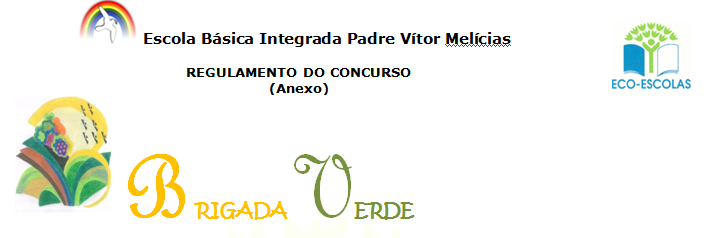 ActividadeQuantidadeQuantidadePontosProdução do logótipo para o Oleão1 unidadeVencedor1 unidadeVencedor2040Participação no “Concurso Eco-código”FrasesCartazVencedorFrasesCartazVencedor204060 Participação no concurso “Fotografar a floresta”Cada fotografiaVencedoraCada fotografiaVencedora520Participação no concurso “Cantar ao ambiente”Cada  letra Letra e musicaVencedoraCada  letra Letra e musicaVencedora40 60100Participação no concurso de” Fornos solares”Participação VencedoraParticipação Vencedora40100Participação da actividade “Limpar a escola num só dia”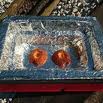 ParticipaçãoParticipação100Participação da actividade “Bichos do lixo”Cada bichoCada bicho100Construção de EcopontosCada ecoponto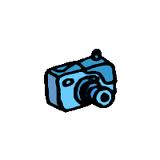 Cada ecoponto200Dinamizar a” Compostagem na Escola”DinamizaçãoDinamização500Produção do  Logótipo da Eco-escola em 3DCada logotipoCada logotipo60Produção de  Objectos em cartão para a casa sustentável.Cada objectoCada objecto100Produção de  Jogos sobre o ambienteCada jogoCada jogo100Produção do Videos e powerpoint sobre ambienteCadaCada100Produção do dramatizações  sobre ambienteCadaCada200Produção de “Árvores reutilizáveis”Cada árvore VencedoraCada árvore Vencedora60100Produção da “Árvore dos Manuais”CadaCada60Produção de Objectos em pasta de papel .Cada objectoVencedoraCada objectoVencedora40100Produção e divulgação de “Notícias sobre o ambiente”CadaCada50Criação de Histórias sobre o AmbienteCadaVencedoraCadaVencedora40100Exposição de trabalhos sobre ambienteCadaCada150Decoração de Caixas reutilizadasCada caixaVencedoraCada caixaVencedora40100Participação no concurso  “Reciclar ao Kilo”Óleo alimentar usado1l10Participação no concurso  “Reciclar ao Kilo”Pilhas1Kg20Participação no concurso  “Reciclar ao Kilo”Rolhas de cortiça1Kg30Participação no concurso  “Reciclar ao Kilo”Toners e tinteiros“TINTEIRINHO” *Cada10Participação no concurso  “Reciclar ao Kilo”Resíduos eléctricos e electrónicos“DEPOSITRÃO”*Pequeno porte Kg**5Participação no concurso  “Reciclar ao Kilo”Resíduos eléctricos e electrónicos“DEPOSITRÃO”*Grande porte Kg***10Participação no concurso  “Reciclar ao Kilo”Participação no concurso  “Reciclar ao Kilo”